KLASA: 003-06/20-01/URBROJ:2182/1-12/2-8- 06-20-1Šibenik,   22. siječnja 2020.   PREDMET: Poziv Pozivate se dana  30. siječnja 2020.  god. (četvrtak)    u  13.30. sati  u Medicinsku  školu, Ante Šupuka 29, na  dvadesetsedmu   (27.) sjednicu   Školskog odbora Medicinske  škole.DNEVNI RED:	Financijsko izvješće Škole  1.1.-31.12.2019.Odluka o davanju u zakup – Imprimis Izmjene i dopune  Godišneg plana i programa rada škola Razno Predsjednica Školskog odbora:                                                                                                             Gorana Radić Jelovčić, prof. Dostaviti: Anita Donđivić, prof.   Ana Žepina Puzić, dipl.m.s.  Gorana Radić Jelovčić, prof. Vanja Letica, dr. med. Diana Dulibić, dipl.iur.Jasminka Brkičić, dr. med.Nikolina Vudrag, struč. spec. oec.Marin Cvitan, dipl.ecc. Oglasna ploča ŠkolePrilozi: Zapisnik sa  26.  sjednice Š.O.Prijedlog Odluke Nacrt Ugovora - ImprimisMEDICINSKA   ŠKOLAŠIBENIK 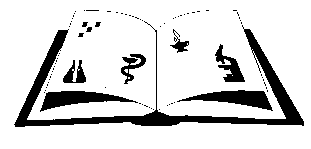 Matični broj: 3875865                      OIB: 42369583179Ante Šupuka 29 (p.p. 75), 22000 Šibenik  Centrala: 022/331-253; 312-550 Fax: 022/331-024ŠIFRA ŠKOLE U MINISTARSTVU: 15-081-504e-mail: ured@ss-medicinska-si.skole.hr web: www.ss-medicinska-si.skole.hr